NAME: TANARAMI WUWUORITSELA ADRIELMATRIC NUMBER: 17/ENG05/038DEPATMENT: MECHATRONICSENG 381Assignment 3a)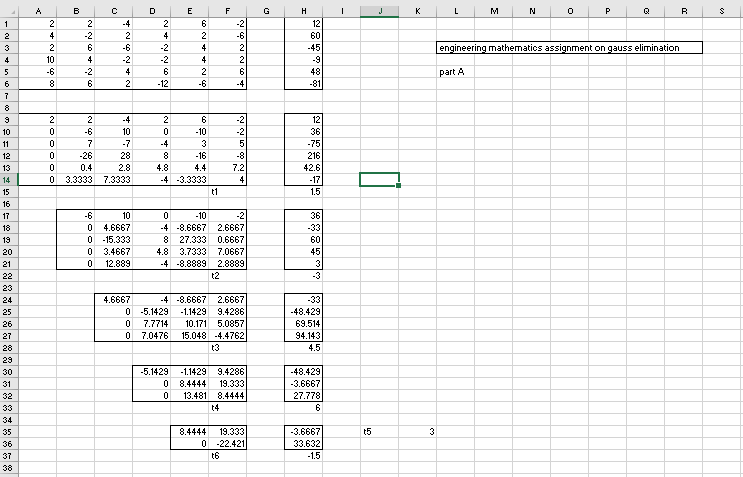 b) 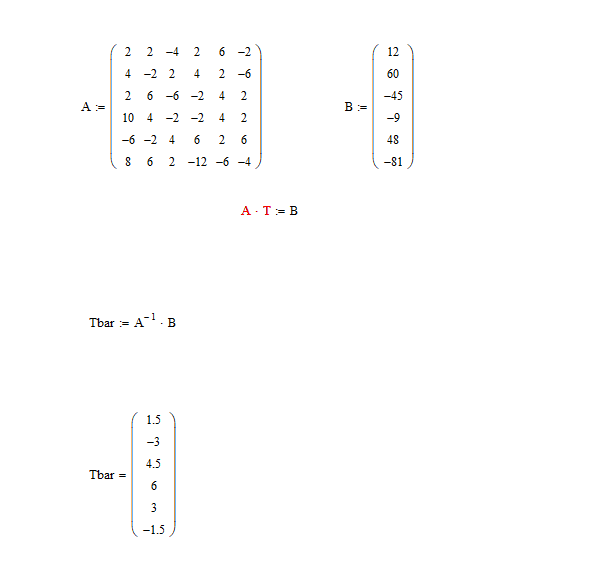 c) 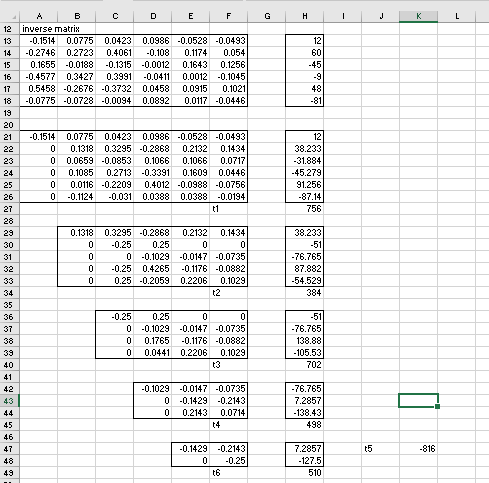 d) 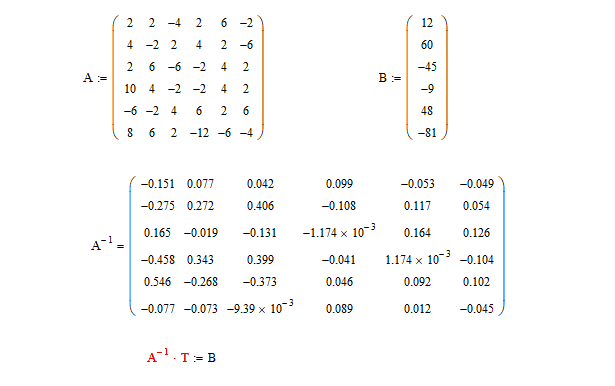 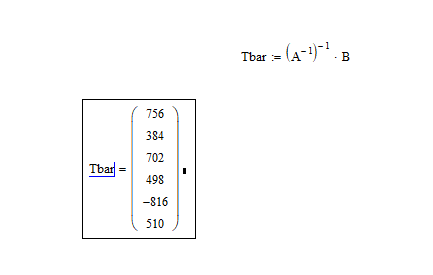 